Curriculum VitaeDr. Naresh Chandra Sahu  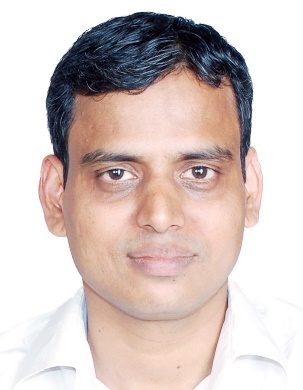 Assistant Professor (Economics) and Former Head of   the Social Sciences, and Management Indian Institute of Technology BhubaneswarArgul, Jatni, Khorda-752050 Odisha, India                    Contact No.: +91-9439918354E-Mail: naresh@iitbbs.ac.inORCID: https://orcid.org/ 0000-0002-4013-1801 EDUCATION                                                                                                         COURSE TAUGHT                                                                                                  Environmental Economics (UG, All Engineering Students)Managerial Economics (UG, All Engineering Students)Financial Management (UG, All Engineering Students)Banking Theory and Practice (UG, All Engineering Students)Environmental Science Technology and Management (UG, All Engineering Students)Special Issues of Environmental Economics (PG)                              Introduction to Econometrics (PG Course)Environment and Energy Economics (PG) RESEARCH INTERESTS                                                                                       Impact of Climate ChangeMining and Environmental Economics and Natural Resource ManagementValuation of Natural Resources Environmental Impact Assessment, Rural Development and FinanceInsurance and Positive EconomicsPAPERS PUBLISHED                                                                                                Kumar, P., Kumari, N., & Sahu, N. C. (2022). Floods and economic growth in India: role of FDI inflows and foreign aid. Management of Environmental Quality: An International Journal. https://doi.org/10.1108/MEQ-10-2021-0244 Yadav, N., Sahu, N. C., & Sahoo, D (2022). Willingness to Pay for Conserving a Protected Area in India: Evidence from a Contingent Valuation Method. International Journal of Tourism Policy. (In press)Kumar, P., Sahu, N.C., Ansari, M.A., & Kumar, S. (2021). Climate Change and Rice Production in India: Role of Ecological and Carbon Footprint. Journal of Agribusiness in Developing and Emerging Economies. https://doi.org/10.1108/JADEE-06-2021-0152 Kumari, N., Sahu, N.C., Sahoo, D., & Kumar, P. (2021). Impact of Socioeconomic Conditions on Happiness: Evidence from Emerging Market Economies. Journal of Public Affairs. https://doi.org/10.1002/pa.2782 Kumari, N., Kumar, P., & Sahu, N.C. (2021). Do Energy Consumption and Environmental Quality Enhance Subjective Wellbeing in G20 Countries? Environmental Science and Pollution Research. https://doi.org/10.1007/s11356-021-14965-5 Kumar, P., Sahu, N. C., Kumar, S & Ansari, M. A. (2021). Impact of Climate Change on Cereal Production: Evidence from Lower-Middle-Income Countries. Environmental Science and Pollution Research. https://doi.org/10.1007/s11356-021-14373-9 Kumar, P., Sahu, N. C., & Ansari, M. A. (2021). Export Potential of Climate Smart Goods in India: Evidence from the Poisson Pseudo Maximum Likelihood Estimator. The International Trade Journal, 1-21. https://doi.org/10.1080/08853908.2021.1890652 Kumar, S., Sahu, N. C., & Kumar, P. (2021). Insurance Consumption and Economic Policy Uncertainty in India: An Analysis of Asymmetric Effects. Singapore Economic Review. https://doi.org/10.1142/S0217590821410095Das, S., Barve, A., Sahu, N. C., & Yadav, D. K. (2021). Selecting enablers for sustainable PDS supply chain in the Indian context using fuzzy-DEMATEL approach. Journal of Agribusiness in Developing and Emerging Economies. https://doi.org/10.1108/JADEE-01-2021-0025 Kumar, S., Sahu, N. C., & Kumar, P. (2020). Insurance Consumption and Economic Growth in the Post-Liberalized India: An Empirical Analysis. Asian Economic and Financial Review, 10(2), 218 – 228. https://doi.org/10.18488/journal.aefr.2020.102.218.228 Sahu, N. C., & Kumar, P. (2020). Impact of Globalization, Financial Development, Energy Consumption, and Economic Growth on CO2 Emissions in India: Evidence from ARDL Approach. Journal of Economics Business and Management, 8(3), 241-245. https://doi.org/10.18178/joebm.2020.8.3.644 Kumar, S., Sahu, N. C., & Kumar, P. (2019). Do socioeconomic factors of a country affect its sports achievements in Commonwealth Games? Journal of Sports Economics & Management, 9(3), 174 – 184. Sahoo, A. K., Sahoo, D., & Sahu, N. C. (2020). Productivity growth and policy changes: A decomposition analysis of Indian metallic mining. Journal of Public Affairs, 20(3), e2118. https://doi.org/10.1002/pa.2118 Sahoo, A. K., Sahu, N. C., & Sahoo, D. (2018). Impact of policy reforms on the productivity growth of Indian coal mining: A decomposition analysis. Resources Policy, 59, 460-467. https://doi.org/10.1016/j.resourpol.2018.08.019 Yadav, N., Sahu, N. C., Sahoo, D., & Yadav, D. K. (2018). Analysis of barriers to sustainable tourism management in a protected area: A case from India. Benchmarking: An International Journal. Sahoo, A. K., Sahoo, D., & Sahu, N. C. (2017). Productive Performance of Indian Mining Industry: A Stochastic Frontier Decomposition. Global Journal of Business, Economics and Management: Current Issues, 7(1), 80-88. Sahoo, A. K., Pradhan, B. B., & Sahu, N. C. (2017). Determinants of financial inclusion in tribal districts of Odisha: An empirical investigation. Social Change, 47(1), 45-64. https://doi.org/10.1177%2F0049085716683072 Yadav, N., Sahu, N. C., & Sahoo, D. (2016). Sustainable tourism management in the National Chambal Sanctuary, India: impediments and opportunities. International Journal of Innovation, Management and Technology, 7(5), 177.Mishra, D., & Sahu, N. C. (2014). Response of farmers to climate change in Odisha: An empirical investigation. International Journal of Environmental Sciences, 4(5), 786-800. Sahoo, A. K., Sahu, N. C., Sahoo, D., & Pradhan, B. B. (2014). Mineral export and economic growth in India: evidence from VAR model analysis. Mineral Economics, 27(1), 51-58. Sahoo, A. K., & Sahu, N. C. (2013). Investigating the Presence of Resource Curse Hypothesis in Mining Sector of India. In International Conference on Advances in Civil, Structural and Environmental Engineering-ACSEE (pp. 67-71).Sahoo, A. K., Sahoo, D., & Sahu, N. C. (2014). Mining export, industrial production and economic growth: A cointegration and causality analysis for India. Resources Policy, 42, 27-34. https://doi.org/10.1016/j.resourpol.2014.09.001 Mishra, D., Sahu, N. C., & Sahoo, D. (2016). Impact of climate change on agricultural production of Odisha (India): a Ricardian analysis. Regional environmental change, 16(2), 575-584. https://doi.org/10.1007/s10113-015-0774-5 Yadav, N., & Sahu, N. C. (2015). Economic valuation of protected areas and recreational sites in India: some review findings. International Journal of Environmental Policy and Decision Making, 1(4), 297-310. Sahu, N. C., & Rath, B. (2010). Impact of joint forest management (JFM) on environmental stress migration: Evidence from Orissa. International Journal of Rural Management, 6(1), 63-78. https://doi.org/10.1177%2F097300521100600103 Sahu, N. C. (2008). Socio-economic heterogeneity and distributional implications of joint forest management (JFM): An empirical investigation from Orissa. Indian Journal of Agricultural Economics, 63(902-2016-67975).Lakshmi, T. S., & Sahu, N. C. (2012). Validity of environmental kuznets curve: Some review findings. E3 Journal of Environmental Research and Management, 3(6), 0108-0113. Sahoo, A. K., & Sahu, N. C. (2013). Preland Acquisition Conflict, Displacement and Livelihood Problems: A Case Study of Lower Suktel Irrigation Project of Odisha. Orissa Economic Journal, 60.Mishra, D. & Sahu, N. C. (2012). Status of Infrastructure and the Scope for its Development in Odisha after Liberalization.  Journal of Utkal Economic Papers, 15, 51-67.Mishra, D. & Sahu, N. C. (2011). Valuation of Environmental Resources in Developing Countries: A Critical Discussion.  International Journal of Geo techniques and Environment, 3(2), 171-188.Sahu, N.C. and Gupta, G (2010). Intensity of Electricity in India: Application of Kuznet Curve.  International of Journal of Business Management, Economics and Information Technology, 2(1), 127-132. Sahu, N. C. and Rath, B. (2007). Impact of JFM on Labour Market: A Study from Tribal Economy of Orissa, India.  International Journal of Environment and Development, 4(2) 237-248.Sahu, N. C. and Rath, B. (2006). Common Property Resource Management in India: Some Review Findings. International Journal of Environment and Development, 3(2), 239-58.   Sahu, N. C. and Rath, B. (2006). Does Socio-economic Heterogeneity Matter in the Community Based Forest Resource Management? An Empirical Investigation from Orissa”, International Journal of Environment and Development, 1, 35-43. Sahu, N.C. (2006). Improving Knowledge Sharing Culture (KSC) in Corporate Structure: A Theoretical Note. The ICFAI Journal of Knowledge Management, 1(1). Rath, B., and Sahu, N.C. (2005). The Export-Growth Causality: An Empirical Investigation during Pre and Post Liberalization Period in India. Orissa Economic Journal, 36.Rath, B., and Sahu, N.C. (2003). Export and Growth Causality: An Indian Experience in the Post Liberalization Period. Vision, 23, 1-2.PROCEEDING PUBLICATION AND BOOK CHAPTERS                                       Kumar, P., Sahu, N.C., & Kumar, S. (2021). Natural Disasters and Income Inequality in South Asia: An FGLS Panel Analysis. In: A. Mishra, V. Arunachalam, & D. Patnaik (Eds), Critical Perspectives on Emerging Economies. Springer Proceedings in Business and Economics. Switzerland: Springer. https://doi.org/10.1007/978-3-030-59781-8_3 Kumari, N., Sahu, N.C., & Kumar, P. (2021). Does Globalization lead to Happiness? Experience from Asian Lower-Middle Income Countries using Pooled Mean Group (PMG) Model. In A. Mishra, V. Arunachalam, & D. Patnaik (Eds), Critical Perspectives on Emerging Economies. Springer Proceedings in Business and Economics. Switzerland: Springer. https://doi.org/10.1007/978-3-030-59781-8_1 Panda S., D. Sahoo, & N.C. Sahu (2016), “Corporate Social Responsibility (CSR) Expenditure and Financial Performance of Mahanadi Coal Field Ltd. Odisha,India. Procedia Economic and Finance, Available online at www.sciencedirect.com.Panda S., D. Sahoo, & N.C. Sahu (2016), “Evolution of the Concept of Corporate Social Responsibility (CSR): The Indian Perspective” in Anup Kumar Samantaray’s (edited) book “Issues and Challenges in Business Management, Himalaya Publishing House. Panda S., N.C. Sahu, & D. Sahoo (2014) “Corporate Social Responsibility (CSR) and challenges of Globalization in India”, International Conference on Business Paradigms in Emerging Markets (ICBPEM-2014), 12-13 Dec, 2014, PP.57.Sahu, N.C. & D. Mishra, (2013) “Analysis of Perception and Adaptability Strategies of the Farmers to Climate Change in Odisha, India”, Procedia APCBEES 5,  Pp.123-127.Sahu, N. C. and B. Rath (2011) "Impact of JFM on Labour Market: A Study from Tribal Economy of Orissa, India”, Ist Asian Environmental Conference Proceedings, Thai Society of Higher Education Institutes on Environment, Bangkok, Thailand, pp. 974-988.Sahu N.C. & Deepinder H. Dhiman (2010), “Correlation and Causality between Stock Market and Macro Economic Variables in India: An Empirical Study”, International Conference on E-Business, Management and Economics- ICEME 2010 Proceedings, Editor: Ms Chris Zhang, IEEE, Vol.3 (2011) © (2011) IACSIT Press, Hong Kong, pp.281-285. Sahoo, A., N.C. Sahu and D B Sahoo (2015), “Mineral Production and Economic Growth in Indian States: Evidence from Panel Data Analysis’’, in Kalki Majumdar and Pabitra Jena (ed.), Research Issues in applied Economics, McGraw Hill Education (India) Private limited.Panda S., N.C. Sahu, & D. Sahoo (2014), “CSR in India : Issues and Challenges”, in edited book by Dr Mukesh Kumar Barua and Dr. Zillur Rahman, Research and Sustainable Business , Excell India Publisher, Pp.191-196.Sahu, N .C. ( 2005), “Sustainable Management of Common Property Resource Potentials: An Alternative Strategy to Improve the Sate of Economy of Orissa  By 2020”, in edited book  by Sachi Satpathy, Orissa Vision-2020: Towards Building a New and Modern Orissa (Edited), New Age Publication.B. Rath and N.C. Sahu (2004), “Revitalization / Renovation of Common Property Resources (CPRs): As an Alternative to Improve the State the Economy of Orissa’’, in R.K Panda(ed.), Reviving Orissa Economy:  Opportunities and Areas of Action, Utkal University.BOOK PUBLISHED                                                                                                    Impact of Joint Forest Management on Participants and Environment: A Case Study from Orissa, India, (18, May,2010), By Dr. Naresh Chandra Sahu, VDM Verlag Muller Aktiengesellschaft & Co.KG, Germany. ISBN:  978-3-639-24881-4Power Sector in India After Independence: Power Sector Reforms, Electricity Intensity, Kuznet Curve (2nd  July ,2010)   By Geetu Gupta and  Dr. Naresh Chandra Sahu, VDM Verlag Muller Aktiengesellschaft & Co.KG, Germany. ISBN (978-3-639-25804-2)PUBLISHED BOOK REVIEWS                                                                            Trade, Poverty and the Environment: The EU, Cotonou and the African-Caribbean-Pacific Block. By Adrrian Flint. Basingstoke: Palgrave Macmillan,2008. Development Policy Review, Vol.28(4), July 2010, pp.510-511Policy Windows and Livelihood Futures: Prospects for Poverty Reduction in Rural India. Edited by John Farrington , Priya Deshingkar, Craig Johnson and Daniel Start., Development Policy Review , Vol.27(1), January,2009, pp.120-21Globalization and Change in Asia. Edited by Dennis A. Rondinelli and John M. Heffron. Boulder, Development Policy Review, Vol 26(3), May,2008, pp.365-383The political Economy of Asian Transition from Communism, By Sujian Guo, Development Policy Review, Vol.25, No.6, Nov. 2007,pp.765-766, Blackwell Publication.Savanas and Dry Forests: Linking People with Nature, edited by Layalaxshmi Mistry and Andrea Berardi, Development policy Review, Vol.25, No.3, May 2007, pp.399-400, Blackwell Publication.The IMF, World Bank and Policy Reform, Edited by Alberto Paloni and Marizio Zanardi, Development policy Review, Vol.25, No.3, May 2007, pp.385-86 ,Blackwell PublicationWorld Investment Report: The Shift towards Services 2004, United Nations, Development Policy Review, Vol.24, No.6, Nov.2006,pp.722-23, Blackwell PublicationManaging Services, Edited by: Alan Nankervis, Development Policy Review, Vol.24, No.4, July 2006, pp.487-88, Blackwell Publication.Beyond the Barricades: The Americas Trade and Sustainable Development Agenda: Edited by Marie-Cordonier Segger and Maria Leichner Reynal. Aldershot: Ashgate Publishing, Development Policy Review, Vol.25, No.3, May 2006, pp.143-144, Blackwell PublicationGuaranteeing Development? The Impact of Financial Guarantees, Written By: James Winpenny.  Development policy Review, Vol.24, No.3, May 2006, Blackwell Publication.Investment Climate, Growth, and Poverty, Edited by: Gudrun Kochendorfer-Lucius and Boric Pleskovic.  Development policy Review, Vol.24, No.3, May 2006, Blackwell Publication.Agriculture, environment and Human Welfare in West Asia and North Africa: The Search for Sustainability, Published by: International Centre for Agricultural Research in the Dry Areas (ICARDA), Development policy Review, Vol.24, No.1, Jan., 2006, Blackwell Publication.Development Economics: from the Poverty to Wealth of Nations, Written by: Youjiro Hayami and Yoshihisa Godo, Development policy Review, Vol.24, No.1, Jan., 2006, Blackwell Publication.International Environmental Law and Policy in Africa, Edited by: Beatrice Chaytor and Kevin R. Gray, Development policy Review, Vol.23, No.6, Nov., 2005, Blackwell Publication.INTERNATIONAL CONFERENCES                                                                      Kumari, N. and Sahu, NC (2022) “Identification of sustainable practices adopted by Oraon tribe of Gumla district of Jharkhand: A case study, International Conference on Economics to Earthonomics: Shifting Paradigms, Policy Paralysis, and Worsening Sustainability’ 9-11 March, 2022, Bhagat Phool Singh Mahila Vishwavidyalaya, Khanpur Kalam, SonipatKumari N. NC Sahu and Pushp Kumar (2020) “Impact of Macro Economic Variables on Happiness in Selected Asian Lower Middle Income Countries: Evidence from panel ARDL Model, The 2nd    International Conference on Economics and Finance (ICEF-2020), 23-25 January,2020, BITS Pilani Goa Campus, Goa, India.Kumar P, S. Kumar and NC Sahu (2020) “ Natural Disaster and Income Inequality in South Asia: An FGLS Panel Analysis,  The 2nd    International  Conference on Economics and Finance ( ICEF-2020) , 23-25 January,2020 , BITS Pilani Goa Campus, Goa,India.Sahu , N.C. & Pusph Kumar( 2019) “ Impact of Globalization, Financial Development, Energy Consumption and Economic Growth on CO 2  Emissions in India: Evidence from ARDL Approach”,  10th   International  Conference on Economics ,Business and Management ( ICEBM-2019) , 09-11 December , Nishi-Waseda Campus of Waseda Unvioersity,Tokyo,Japan.Sahu , N.C. & A Sahoo( 2017) “ Determinants of household participation in forest Protection in Odisha State ,India: : An Empirical Investigation” ,  International Journal of Arts & Sciences’ (IJAS) International Conference for Business and Economics , 14-17 November , The British School of Rome, Italy .Sahoo, A., N C Sahu & D Sahoo(2016) “Technical Efficiency in Indian Non-metallic Mining: An Empirical Analysis” ,  International Journal of Arts & Sciences’ (IJAS) International Conference for Business and Economics , 8-11 November , University of London, London, UK.Panda S., D.Sahoo,& N.C. Sahu (2016), “  Corporate Social Responsibility (CSR) Expenditure and Financial Performance of Mahanadi Coal Field Ltd. Odisha,India.5th World Conference on Business on Business Management,  Economics and management –WCBEM May 12-14,2016, Antalya, TurkeyYadav, N. , N. C. Sahu, and D Sahoo ( 2016) “ Sustainable Tourism Management  in the National Chambal Sanctuary , India: Impediments and Opportunities”, 3rd  International Conference on Innovations  in business and management ( ICIBM-2016)  22-24 June , SingaporeSahoo, A. K., D. Sahoo and N. C. Sahu,(2016) “ Productive Performance of Indian Mining Industry: A stochastic frontier decomposition”, 5th World conference on Business, Economics and Management, Antalya, Turkey, 12-14 May,2016.Yadav, N. & N. C. Sahu, (2014) “Economic Valuation of Protected Areas in India: Some Review Findings”, 6th International Conference on Excellence in Research and Education CERE-2014, 8th -11th May, IIM  Indore.Panda S., N.C. Sahu, & D.Sahoo ( 2014), “CSR in India : Issues and Challenges”    International Conference on Research and Sustainable Business, March 8-9 , IIT Roorkee.Yadav, N., N. C. Sahu, and D Sahoo (2016) “Sustainable Tourism Management  in the National Chambal Sanctuary , India: Impediments and Opportunities”, 3rd  International Conference on Innovations  in business and management ( ICIBM-2016)  22-24 June , SingaporeSahoo, A. K., D. Sahoo and N. C. Sahu,(2016) “ Productive Performance of Indian Mining Industry: A stochastic frontier decomposition”, 5th World conference on Business, Economics and Management, Antalya, Turkey, 12-14 May,2016.Yadav, N. & N. C. Sahu, (2014) “Economic Valuation of Protected Areas in India: Some Review Findings”, 6th International Conference on Excellence in Research and Education CERE-2014,  8th -11th May, IIM  Indore.Yadav, N. & N. C. Sahu, ( 2014) “ Ecosystem Management of National Chambal Sanctuary in U.P state : Issues and Challenges” , International Conference on Environment, Technology and Sustainable Development: Promises and Challenges, 2-4 March, IITM Gwalior.Mishra,D.& N.C.Sahu (2014),  “Economic Impact of Climate Change on Agriculture Sector of Coastal Odisha”  5th International Conference on Environment and Development( ICESD). Jan. 19-21,  Singapore.Pradhan Bibhutibhusan, A.Sahoo and N.C.Sahu (2013) “ Determinants of Financial Inclusion of the Schedule Tribes(STs) in Odisha: An Empirical Investigation” Golden Jubilee Conference of TIES, IGIDR, Mumbai, Dec 22-24Sahoo, A. & N.C.Sahu (2013) “ Investigating the Presence of Resource Course Hypothesis in Mining Sector of India” International Conference on Advances in Civil ,Structural and Environmental Engineering-ACSEE, Oct.12-13, Zurich, SwitzerlandSahu ,N.C. & D. Mishra (2013),  “Analysis of perception and Adaptabilities Strategies of the Farmers to climate change in Odisha ,India”  4th International Conference on Environment and Development( ICESD). Jan. 19-20,  2013,  UAE, Dubai Sahu, N. C. and B. Rath (2011) "Impact of JFM on Labour Market: A Study from Tribal Economy of Orissa, India”,  Ist Asian Environmental Conference , 21-25 March, 2011, Bangkok.Mishra , D. & N.C. Sahu (2011),  “Valuation of Environmental Resources in Developing Countries: A Critical Discussion” Eighth Conference Of IASSH On "Health, Environment And Sustainable Development", Feb 11-13,  2011,  Sri Venkateswara University, Tirupati .Sahu N.C. & Deepinder H. Dhiman (2010), “Correlation and Causality between Stock Market and Macro Economic Variables in India: An Empirical Study”, International Conference on E-Business, Management and Economics- ICEME 2010 in Hong Kong ,28-30 Dec.2010.Sahu N.C. & D.Sahu (2010), “Industry Induced Displacement in Orissa: Issues, Challenges and Panaceas for future” International Conference on Displacement and Rehabilitation: Solutions for the Future, NIT Rourkela, Odisha, 13-14 Nov.2010.Sahu N.C. & D.Sahu (2008), Impact of Joint Forest Management (JFM) on Labour Market of Rural Economy of Orissa: An Empirical Investigation’’, International Congress of Environmental Research, Bhopal, M.P.,India ( 28th -30th December ),pp.24.Sahu N.C. & B.Rath (2007), “Impact of Joint Forest Management (JFM) on Labour Market of Rural Economy of Orissa: An Empirical Investigation’’, International Congress of Environmental Research, Bhopal, M.P.,India ( 28th -30th December ),pp.24.Participated in International Conference on Business Incubation “Creating a Knowledge Platform through  Partnerships and Alliances among Incubators”, Velore, VIT University,  21-23 May 2007.Rath, B. and N.C. Sahu (2006), “Socio-economic Heterogeneity and Distributional Implications of Community based Forest Resource Management Committees: An Empirical Investigation from India’’, Ninth Biennial Conference of International Society for Ecological Economics on “Ecological Sustainability and Human Well-being”, New Delhi, India, (15-18 December), pp.116-117.Rath, B. and N.C. Sahu (2006), “Environmental Approaches in Renovating a Thousand Year Old Capital City from India’’, 12th International Conference of International Planning History Society 2006, held in New Delhi, India (10-14 December), pp.183-184.B. Rath and N.C. Sahu (2006), “Impact of the Policy of Joint Forest Management (JFM) on the Livelihood of a Tribal Economy of India’’, International Conference on the Roles of Forests in Rural Development and Environmental Sustainability, Beijing, China (April 19-21)INVITED LECTURES                                                                                                      Invited as a speaker in the International Conference on the theme “Economics to Earthonomics: Shifting Paradigms, Policy Paralysis, and Worsening Sustainability’ 11 March, 2022, Bhagat Phool Singh Mahila Vishwavidyalaya, Khanpur Kalam, Sonipat, Haryana, India. Invited as a resource person to Chair a Session titled “Displacements, Migrations, and Memory” in a Virtual International Symposium entitled “Mapping Memory in the Wake of the Posthuman: India and Canada” on 25-26 March 2022, organized by School of Humanities, Social Sciences and Management, Indian Institute of Technology Bhubaneswar, sponsored by Shastri Indo-Canadian Institute, New Delhi, India. Invited as a resource person by Bhagat Phool Singh Mahila Viswavidyalaya, Haryana to deliver a talk on “Strategies for Sustainable Development: issues and Challenges “in the national Symposium on the theme “Sustainable Development: Path Ways to save the Planet organized by Faculty of Social Sciences from 20-21 Dec.2021. Invited as a Resource Person by Kirloskar Institute of Advanced Management Studies, Harihar, to deliver talks on “Indian Financial System, Money Market & Bond Market”  in a Short Term Training Programme on Financial Market & Portfolio Management from 05th July to 11th July 2021.Invited as a Resource Person by IIIT Allahabad to deliver talks on “Business Environment Scanning , Role of DIC, SIDC, DI-MSME, IPR and business decision making”  in the  FDP ON "MAKING SELF SUFFICIENT ENTREPRENEURS & INNOVATORS"  sponsored by DST, GOVT OF INDIA, to be conducted in ONLINE MODE at IIIT Allahabad  ,1-12March 2021.Invited as a Resource Person by IIIT Allahabad to deliver talks on “Business Environment Scanning , Role of DIC, SIDC, DI-MSME, IPR and business decision making”  in the  FDP ON "MAKING SELF SUFFICIENT ENTREPRENEURS & INNOVATORS"  sponsored by DST, GOVT OF INDIA, to be conducted in ONLINE MODE at IIIT Allahabad  ,12-23rd Feb.2021.Invited as a Resource Person by Kamala Nehru Women College, Bhubaneswar, for its Extra Mural Lecture Programme for the Academic Session 2019-20 on 18th October, 2019. The topic of seminar was:  An introduction to Stock Market and Trading.Invited as an External Expert in economics for faculty selection interview at College of Engineering and Technology (CET), Bhubaneswar held on Jan 9, 2019. Invited as a resource person to Chair a Session in a Conference entitled “"Inclusive Green Growth in India: a Path way to Sustainable Development" on 19th January 2019 at 12pm, organized by Department of A&A Economics, Utkal University.Invited as a Jury member for “Samvaad-A Tribal Conclave -2018” organized by Tata Steel at School of Humanities, Social and Management, IIT Bhubaneswar, 10th Nov.2018.Invited as a resource person to chair a Session on “ EMERGING TRENDS IN FINANCE scheduled on August 25, 2018  (Saturday) at 2:30 PM - 4:30 PM in  Second Annual Conference in Banking and Finance on August 24-25, 2018 held at International Management Institute( IMI) Bhubaneswar.An expert committee member for one day Expert Committee Meeting on Rural Management Program, 11 -06-2018, organized by Odisha State Open University, Government of Odisha.Invited as an expert committee member for one day Expert Committee Meeting on Rural Management Program, 11 -06-2018, organized by Odisha State Open University, Government of Odisha.Invited as a resource person for two day training cum workshop titled “Time Series Analysis with reference to GSDP” from 19 -20 Jan., 2018 organized by Planning and Convergence Department, Government of Odisha.Invited as an External Expert in economics for faculty selection interview at College of Engineering and Technology (CET), Bhubaneswar held on June 22,2017. Delivered talks on the “Life History of Renowned Personalities of the World” and “The Role and importance of Social Sciences” on 7 and 9 December 2015, to the North East students visiting IIT Bhubaneswar Under Ishan Vikas Programme initiated by MHRD.Invited to act as an external expert in the shortlisting candidates applied for faculty positions in economics discipline at the School of Humanities and Social Sciences, NISER, Bhubaneswar from 20 -21 July ,2015.Invited to take Summer Course entitled as 'Introduction to Economics’ by School of Humanities and Social Sciences NSIER Bhubaneswar from 25 May to 15 July 2015.Invited as Resource Person by UGC Academic Staff College, Utkal University Vani Vihar, Bhubaneswar to deliver a set of lectures for the UGC Sponsored Refreshers Course in Economic and Human Development held from 21-11-2011 to 11-12-2011.  The topic of my lecture was “HDI and Environment.”in Orissa “India's Foreign Policy with Special Reference to North-East & East India and India's Look East Policy with support from Ministry of External Affairs, Government of India held on 25th February 2011, XIMB, Bhubaneswar.NATIONAL CONFERENCES                                                                                                     Kumar P , NC. Sahu and S Kumar ( 2019), Relationship between Natural Disasters and Economic Growth in India : An ARDL Model, International  conference on Socio economic Impact of Climate Chang and Urbanization( ICSEECCU-2019), 2-3 Feb,2019, Berhampur University ,OdishaKumar S. and N C Sahu, (2019)  “ Natural Disasters and Insurance consumption in India: An Empirical Analysis , 2rd ICBESD ,  TERI School of advanced Studies, New Delhi, 17-18Jan.2019 Kumar P. and N C Sahu, (2019)  “ Impact of Natural disaster on Economic Growth : Evidence from Selected South Asian Countries , 2rd ICBESD ,  TERI School of advanced Studies, New Delhi, 17-18Jan.2019 Sahoo, A. K,  D. Sahoo and N C Sahu, (2016)  “ Productive Growth Decomposition for Indian Coal Mining , 53rd Annual Conference  of TIES ,  NISER, 22-24 Dec.2016 Panda S., D.Sahoo,& N.C. Sahu (2016), “ Evolution of the Concept of Corporate Social Responsibility (CSR): The Indian Perspective” National Seminar on Issues and Challenges in Business Management, 2nd March-2016, Institute of Business and Computer Studies, Siksha O Anusandhan University, BhubaneswarPanda S.,D.Sahoo ,& N.C. Sahu, (2015), “"Corporate Social Responsibility (CSR) of Mahanadi Coal Field Ltd. (MCL): The perspective of the community" The 15th Consortium of Students in Management Research (COSMAR15), 24th & 25th November 2015 at the Department of Management Studies, IISc. BangaloreSahoo , A ., D Sahoo & N.C. Sahu, (2015), “Decomposition of Productivity Growth  in Indian Metallic Mining Industry : Panel  Estimation of Stochastic Production Frontiers : The perspective of the community" The 15th Consortium of Students in Management Research (COSMAR15), 24th & 25th November 2015 at the Department of Management Studies, IISc. BangaloreSahoo, A. K, N. C. Sahu and D. Sahoo, “Mineral production and economic growth in Indian states: evidence from panel data analysis”, International Conference on Shifting Paradigms in Applied Economics and Management: Course Correction, Shri Mata Vaishno Devi University, Katra, Jammu. 1st -2nd August, 2014Sahu, N.C. and Auro Sahu (2012), “Pre Land Acquisition Conflict, Displacement and Livelihood Problems: A Case Study of Lower Suktel Irrigation Project of Odisha"9-10 Jan.2013 45th Annual  Conference of Orissa Economics Associations, NISER , Bhubaneswar.Sahoo ,A., A.Samantaray, & N.C. Sahu (2012), “Economic Growth and Disparity in the Post-reform Period:  Case Study of Odisha” 21- 23rd Nov. 10th Annual Conference of Eighth Conference of IASSH On "Health, Environment And Sustainable Development, JNU ,New Delhi.Mishra, D. & N.C. Sahu (2012), “Pattern of Public Expenditure and Scope for Infrastructure Development in Odisha after Liberalization” 1- 3rd  March, 48th Annual Conference of the Indian Econometric Society, Pondicherry University. Alimchandani, M & N.C. Sahu  (2009), “Myth and Realities of Stock Exchange in India: A  Critical Discussion”,  1st National Conference on Applied Business and Management Research , 14th  March , Institute of Management Studies (IMS), Ropar, Punjab. Dhiman, D. H. & N.C. Sahu, ( 2009), Correlation and Causality between Stock Market and Macro Economic Variables: An Empirical Study”, 1st National Conference on Applied Business and Management Research , 14th  March , Institute of Management Studies (IMS), Ropar, Punjab.Sahu N.C. & M. Alimchandani  (2008), “Business Process Outsourcing (BPO) Sector in India: A Critical Discussion"”,  12th Annul Conference of Indian Political  Economy Association, 15-16 Nov., National Institute of Technology Kurukshetra , HarayanaSahu N.C.& B.Rath (2008), “ Socio economics Characteristic’s of Households and Income  Distribution of Joint Forest Management (JFM): An Empirical Study from Orissa”,  44th Annul Conference of Indian Econometrics Society(TIES), 3-5 January  University of Hyderabad, Hyderabad, A.P, India.Sahu N.C. (2007), “Political Economy of Transition in India and China: A Comparative Review Analysis”,  11th Annul Conference of Indian Political  Economy Association, 2-3 Nov.., Guru Nanak Dev University, Amritsar, PunjabRath, B. and N.C. Sahu (2005d), “Impacts of Common Property Resources(CPRs) on the State of Labour Market in a Tribal economy’’,  47th Indian Labour Economics Conference, Dec 15-17, 2005, JNU, New Delhi, IndiaJena P. R. Sahu N.C. and Rath. B (2005b), “Does Trade Liberalization Create Pollution Haven? An Indian Experience’’, International Conference on Environment and Development: Developing Countries Perspectives ( April 7-8),ITD, Jawaharlal Nehru University , New DelhiB.Rath and N.C. Sahu (2005a), “Scope of   Water Harvesting System in Hilly Terrains: A Case Study of Purunagarh Area of Angul District’’, XXXVII Conference, Orissa Economic Association, Christ College, Cuttack,   Orissa.Sahu N.C (2004d) “Improving Knowledge Sharing Culture (KSC) in Corporate Structure: A Theoretical Note” , Second Association of Petroleum and Geologists Conference  ( September 24-26), Khajuraho, M.P.,India.Sahu N.C (2004c) “Environmental Degradation , Common Property Resources (CPRs) , Management Institutions and Population Migration: A case Study of Similipal National Park,” Annual Conference  on  Changing Trends in the Trade, Environment and Economy, DSA Centre for Regional Economic Studies, Economic Department, Jadavpur University, West Bengal.B.Rath and N.C. Sahu (2004b), “Trade and Growth Causality: An Indian Experience’’, XXXVI Conference, Orissa Economic Association, NCDS,   Orissa.B.Rath and N.C. Sahu (2004a), “Revitalization/ Renovation of Common Property Resources (CPRs) As an Alternative to Improve the State the Economy of Orissa ’’, National Workshop on ‘Reviving Orissa Economy Opportunity and Areas of Action’, Department of A&A Economics, Utkal University, Orissa.RESEARCH GUIDANCE                                                                                                     Six Ph.D. scholars under my supervision have been awarded Ph.D7 Ph.D. research scholars are presently working under my supervision in the area of climate change, forest resource management, Insurance and Agricultural vulnerabilityTwo students (T. Sai Krishna from Electrical Engineering and Ankush Mittal from Mechanical engineering) have completed their B.Tech. Project on “Analysis of Supply Chain Risks in Food  and Beverages  Retailers  in Bhubaneswar City” in May,2012 under me  and Dr. Akhilesh Barve.The following students have completed their Master of philosophy under my supervision.PROJECTS                                                                                                                          PI of Three Years Research Project on “Impact of Joint Forest Management (JFM) on   livelihood and Stress Migration in Odisha”: A Case Study, funded by Indian Council of Social Science Research (ICSSR), New Delhi, From May, 2012 to May 2015. Rs. 6.2 lakhCo-PI of Two Years Research Project on “Impact of Disaster Risk Reduction Activities on Livelihood Patterns, Community Resilience and Socio- economic Vulnerability in Coastal Districts of Odisha: A Case Study, Funded by Indian Council of Social Science Research (ICSSR), New Delhi, From Oct., 2016 to Dec.2018. Rs. 5 lakhsCo-PI of Two Years Research Project on “Solid waste Management in Indian Cities: A case of Bhubaneswar City, funded by Indian Council of Social Science Research (ICSSR), New Delhi, From May, 2013 to Sept. 2015. Rs. 7.2 lakhImpact of Water users Association on Agriculture Sector of Odisha, Sponsored by IIT Bhubaneswar from July 2010 to Dec. 2013. (Completed). Rs. 3. 2 LakhPROFESSIONAL ASSOCIATION                                                                                Senior Member of International Economics Development Research Centre (IEDRC), Dec.2013Senior Member of Asia-pacific Chemical, Biological & Environmental Engineering Society (APCBEES), Hong Kong, Nov.2013Senior Member of Institute of Research Engineers and Doctors (IRED),2014Life member of The Indian Econometric Society (TIES)Life Member of Indian Ecological Society (IES)Life Member of Orissa Economic AssociationLife Member of Indian Association for Social Sciences and Health (IASSH)Member of Board of Studies, Economics, Utkal University, BBSR, May, 2010 -11. Member of Faculty Recruitment Committee of School of HSS, NISER Bhubaneswar, July ,2010A Regular Reviewer of Books of Overseas Development Institute, UK since 2005.Member of South Asian Network for Development and Environmental Economics (SANDEE)Member of International Association for the Study of Common Property (IASP) NetworkSHORT COURSE/WORKSHOP/TRAINING COURSE                                                             Participated as a Coordinator of UBA IIT Bhubaneswar in the “ 2nd Capacity Building & Participatory Training  programme for Nodal Officers of Unnat Bharat Abhiyan” (March 31-April 3 ,2017), NIRD,Hyderabad ,Sponsored by MHRD.Participated as a team member in   three days ( 17th -19th Dec.2013)  international workshop on “Evolution of Water within the Ganga River Basin, Natural vs.  Anthropogenic Contributions: Implications for Future Watershed/Marine Management , Policy and Ecosystem Health”  held in IIT Bhubaneswar, Organised by IIT Bhubaneswar and University of Alberta , Sponsored by Ministry of Earth Sciences & CSIR, Government of India.Attained a Two week ( 3-14 December,2007) Staff Development Programme on “ Total Quality Management using Six Sigma Approach for Continuous Improvement”, conducted by  Department of Mechanical Engineering , Thapar University , Patiala, sponsored by All India Council for Technical Education (AICTE) , New Delhi.Completed successfully a Training course( 7 to 11 February 2005)   on  “ Natural Resource Management and Institutions: The Link Between Property Rights, Collective Action and Natural Resource Management” conducted by IFPRI (CAPRi)-ISEC-UAS-ICRISAT, held at the International Crops Research Institute for the Semi-Arid Tropics , Hyderabad .Completed a short-term course on “Environmental Economics & Environmental Impact Assessment (EIA)” sponsored by Indian Council of Social Science Research, New Delhi, 2003.SCHOLARSHIPS                                                                                                                          MHRD Scholarship, Govt. of India during my PhD program at IIT Kanpur, 2002-2006Merit cum Means Scholarships, Nov.1997 to April 1999; Nov.1999 to April 2001., University of Hyderabad  TEACHING EXPERIENCES                                                                                      Visiting Professor, XIMB Bhubaneswar, July 2016 to Sept,2016.Assistant Professor (Economics), Department of Humanities, Social Sciences, and Management, Indian Institute of Technology Bhubaneswar (IIT Bhubaneswar) , 8th Feb.2010 onwards ( Continuing)Assistant Professor (Economics), Department of Humanities and Social Sciences, Indian Institute of Technology Indore (IIT Indore), 3rd November,2009 to 5th Feb.2010.Lecturer, School of Management and Social Sciences, Thapar University, Patiala, Punjab, India , July 2006 to October , 2009. PROFESSIONAL ACHIEVEMENTS                                                                                  Organized a short QIP programme Sponsored by AICTE and IIT Bhubaneswar on “Stock Market, Portfolio Management & Training”, 8th -12th June 2020Chaired a session in International Journal of Arts & Sciences’ (IJAS) International Conference for Business and Economics, 14-17 November 2017 , The British School of Rome, Rome, Italy .Coordinator of GIAN programme on “Productive Efficiency: Theory and Practice” From 30-05-2016 to 08-06-2016, Prof Kaliappa Kalirajan , Australian National University( External resource Person), sponsored by Ministry of  EducationConvener of a National Workshop on “Environmental Impact Assessment: Issues, Challenges and Policy Implications in India” from 9th -10th ,June,2012 , IIT Bhubaneswar Chaired a session in International Conference on E-Business, Management and Economics- ICEME 2010 in Hong Kong, 28-30 Dec.2010.Core Committee Member and block Coordinators of Ecological Economics, PG Diploma in Sustainability Science, Indira Gandhi Open University (IGNOU),New DelhiCore Member of M.Phil. (Economics) Programme at Thapar University, Patiala, Punjab.ECONOMETRIC PACKAGES                                                                                  SPSS, E-Views-5, Stata-13, Micro Fit-4ADMINISTRATIVE ACTIVITIES                                                                                 Coordinator, National Service Scheme (NSS), 16 February ,2018 onwards.Co-coordinator, UBA cell, 9th Aug.2016 onwards.Head of the School of Humanities, Social Sciences and Management, IIT Bhubaneswar, 16 Dec.2013 –9 August,2016.Advisor, Finance Committee, Gymkhana,IIT BhubaneswarMember of Unnat Bharat Abhiyan (UBA), IIT Bhubaneswar since 28 -11-2014Professor in Charge, E-Cell, IIT Bhubaneswar, Feb.2013 –May2015Chairman, Wissenaire-2011, Tech Fest of IIT Bhubaneswar  Professor in Charge, Guest House, IIT Bhubaneswar, Feb 2010. Feb.2012 Member of Institute Website Design and Management Chairman, Department Purchasing Committee, HSS&M Dept. IIT Bhubaneswar,2010.PIC, Integrated Computational Lab with Data Base, HSS&M,2010-13.Member of Central Purchasing Committee, IIT BhubaneswarMember of Senate, Thapar University ( Jan2007-2009)Co-coordinator of 12th International Planning History Conference, Dec .10-14, 2006,   held in New DelhiSilver medal holder in  inter Hall Volleyball Tournament, IIT Kanpur ,held in 20052004-05, Chairman Cultural Committee, Hostel-4, IIT Kanpur2002-03, Deputy Election Commissioner, Students Unions Election. University of Hyderabad, AP, IndiaPERSONAL INFORMATION                                                                                               Date of Birth:                16th April 1977Marital Status:                MarriedNationality:                    IndianLanguages Known:        Odiya, English, HindiREFERENCES                                                                                                                        PhD in Economics2002 – 2008                                                                                                                                            Indian Institute of Technology Kanpur, India                                             Thesis Title: “Impact of Joint Forest Management (JFM) on the Livelihood of Participants and Environment: An Empirical Study from Orissa”         Thesis Title: “Impact of Joint Forest Management (JFM) on the Livelihood of Participants and Environment: An Empirical Study from Orissa”MPhil in Economics1999 – 2001             University of Hyderabad, IndiaFirst DivisionMA in Economics1997-1999             University of Hyderabad, IndiaFirst DivisionBA in Economics 1994-1997             Ravenshaw College Cuttack, OrissaFirst Division with distinctionS. NoTitle of the ThesisName of the StudentYear1.Economic Impact of Climate Change on agriculture sector of Odisha and The Adaptation Behaviour of the FarmersMs. Diptimayee Mishra20152.Determinants of Health Insurance: A Case Study of East Godavari District of Andhra PradeshMs. Subba Lakshmi Tirukoti20153Segmenting Shoppers and Understanding the Impulsive Buying BehaviourMs Rojalini Mishra20164CSR of Coal Mining Industry in Odisha : A multi-Stakeholder PerspectiveMr Susanta Kumar Panda20185Productivity and Efficiency in Indian Mining Sector Mr Auro Kumar Sahoo20196Economic Valuation of National Chambal Sanctuary, IndiaMs Nidhi Yadav2019S. No.Research AreaName of StudentJoining Year1.Insurance Consumption and Economic GrowthMr. Siddharth Kumar20172.Mechanical Engineering Mr. Sumanta Das20173.Climate Change and Economic GrowthMr. Pushp Kumar20174. Economics of HappinessMs. Neha Kumari20195.Development EconomicsMr. Bitthal Nilotpal Sarangi20216. FinanceMr. Abhisek Mahanta20227.FinanceMr. Pradeep Kumar Behera20228.EconomicsMr. Tran Dang Nhan2021Sl No.Title of MPhil.  Thesis, Thapar University, PatialaName of the StudentYear1Causality Between Electricity Supply and Economics Growth: An Empirical InvestigationMs. Geetu Gupta2008-092Impact of Micro Finance on Rural Poor Household: A Case Study from District Ferozepur PunjabMs Gagandeep Kaur2008-093Correlation and Causality between Stock Market and Macro Economic Variables in India: An Empirical StudyMs.Deepinder Kaur2008-094Impact of Institutional Credit on Agricultural Production in Major States of India: An Empirical InvestigationMs. Kirandeep Kaur2008-095Socio-economic Status of Farmers during pre and post liberalization” A case study from PunjabMs. Gurpreet kaur2008-09Dr. Binayak RathProfessor of Economics 
Department of Humanities and Social Sciences & EEM Programme, IIT Kanpur
Email :brath@iitk.ac.in 
Phone :+91-512-2597155/3927155 (office) 
             +91-512-2598305/3928305 (Residence) 
Mobile : 919415134634 
Fax : +91-512-2597510e-mail:  brath@iitk.ac.in, Mobile: 9437015893/919415134634Dr. Debasis PatnaikProfessor of Economics Humanities and LanguagesBITS Pilani, Goa CampusNear NH17B Bye pass Road, Zuarinagar, 403726, Goa, IndiaEmail : marrikesh@yahoo.com, patnaik@bit-goa.ac.in , Tel: 09890298440 (mobile )Dr. Bhagirath Behera 
Professor of Economics, Department of Humanities and Social Sciences
Indian Institute of Technology, Kharagpur-721302, India,Tel: 91-3222-83630 (Office),     91-3222-83631 (Residence) ,Fax: 91-3222-282270
Email: bhagirath_b@yahoo.com,  bhagirath@hss.iitkgp.ernet.in